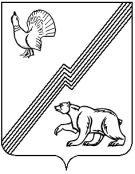 АДМИНИСТРАЦИЯ ГОРОДА ЮГОРСКАХанты-Мансийского автономного округа – Югры ПОСТАНОВЛЕНИЕот 28 декабря 2020 года                                                                                                               № 1985О внесении изменений в постановлениеадминистрации города Югорска от 13.10.2015№ 3142 «О Порядке командирования работников администрации города Югорска»В соответствии с постановлением Правительства Российской Федерации от 11.07.2020           № 1036 «О признании утратившими силу нормативных правовых актов и отдельных положений нормативных правовых актов Правительства Российской Федерации, об отмене нормативных правовых актов федеральных органов исполнительной власти, содержащих обязательные требования, соблюдение которых оценивается при проведении мероприятий по контролю при осуществлении федерального государственного надзора в области защиты прав потребителей»:Внести в постановление администрации города Югорска от 13.10.2015 № 3142                   «О Порядке командирования работников администрации города Югорска» (с изменениями                 от 20.07.2016 № 1783, от 29.12.2016 № 3368) следующие изменения:Пункт 6 изложить в следующей редакции:«6. Контроль за выполнением постановления возложить на первого заместителя главы города Югорска Д.А. Крылова.».В абзаце втором подпункта «а» пункта 10 приложения слова «от 09.10.2015 № 1085 «Об утверждении Правил предоставления гостиничных услуг в Российской Федерации;» заменить словами «от 18.11.2020 № 1853;».2. Опубликовать постановление в официальном печатном издании города Югорска и разместить на официальном сайте органов местного самоуправления города Югорска. 3. Настоящее постановление вступает в силу после его официального опубликования,        но не ранее 01.01.2021.Глава города Югорска                                                                                                  А.В. Бородкин